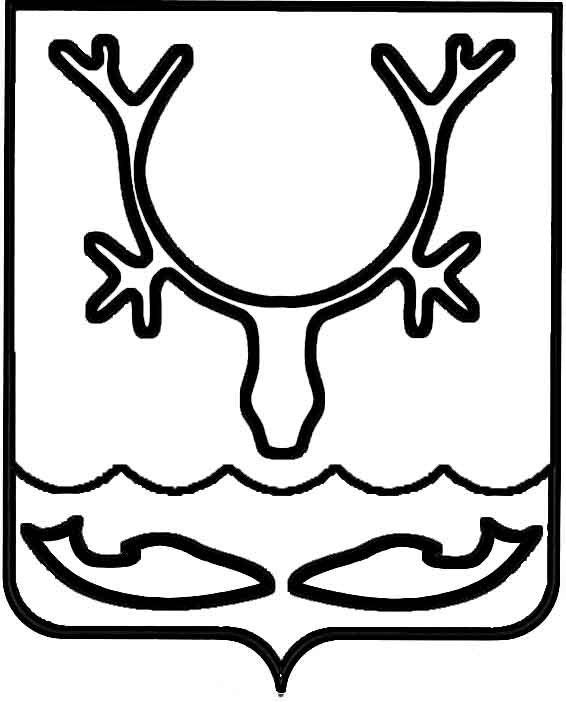 Администрация МО "Городской округ "Город Нарьян-Мар"ПОСТАНОВЛЕНИЕот “____” __________________ № ____________		г. Нарьян-МарВ соответствии с пунктом 11 статьи 13 и частью 3 статьи 34 Федерального закона от 08.11.2007 № 257-ФЗ "Об автомобильных дорогах и дорожной деятельности в Российской Федерации и о внесении изменений в отдельные законодательные акты Российской Федерации" Администрация МО "Городской округ "Город Нарьян-Мар" П О С Т А Н О В Л Я Е Т:1.	Утвердить нормативы финансовых затрат на капитальный ремонт, ремонт и содержание автомобильных дорог общего пользования местного значения МО "Городской округ "Город Нарьян-Мар" (Приложение 1).2.	Утвердить Правила расчета размера ассигнований бюджета МО "Городской округ "Город Нарьян-Мар" на капитальный ремонт, ремонт и содержание автомобильных дорог муниципального значения (Приложение 2).3.	Утвердить периодичность проведения и виды работ по содержанию автомобильных дорог общего пользования местного значения МО "Городской округ "Город Нарьян-Мар" (Приложение 3).4.	Управлению строительства, ЖКХ и градостроительной деятельности Администрации МО "Городской округ "Город Нарьян-Мар" обеспечить переход                  к финансированию автомобильных дорог муниципального образования                                 по установленным настоящим постановлением нормативам с 01 января 2017 года, исходя из возможностей доходной базы окружного бюджета.5.	Настоящее постановление вступает в силу с 01 января 2016 года.Приложение 1к постановлению АдминистрацииМО "Городской округ "Город Нарьян-Мар"от 26.08.2016 № 944Нормативы финансовых затрат на капитальный ремонт, ремонт и содержание автомобильных дорог общего пользования местного значения МО "Городской округ "Город Нарьян-Мар"Нормативы финансовых затрат на содержание автомобильных дорог общего пользования местного значения МО "Городской округ "Город Нарьян-Мар" (в ценах 2015 года):Нормативы финансовых затрат на капитальный ремонт автомобильных дорог общего пользования местного значения МО "Городской округ "Город Нарьян-Мар" на  (в ценах 2015 года):Нормативы финансовых затрат на ремонт автомобильных дорог общего пользования местного значения МО "Городской округ "Город Нарьян-Мар"                      на  (в ценах 2015 года):Приложение 2к постановлению АдминистрацииМО "Городской округ "Город Нарьян-Мар"от 26.08.2016 № 944Правила расчета размера ассигнований бюджета муниципального образования                     на капитальный ремонт, ремонт и содержание автомобильных дорог общего пользования местного значения МО "Городской округ "Город Нарьян-Мар" 1.	Нормативы финансовый затрат применяются для определения размера ассигнований из бюджета муниципального образования, предусматриваемых                    на капитальный ремонт, ремонт и содержание автомобильных дорог общего пользования местного значения с учетом индекса - дефлятора на соответствующий год применительно к каждой автомобильной дороге.2.	Определение размера ассигнований из бюджета муниципального образования на капитальный ремонт и ремонт автомобильных дорог местного значения осуществляется по формулам:1) Акап. рем. = Нкап. рем. x Lкап. рем.,где:Акап. рем. – размер ассигнований из местного бюджета на выполнение работ по капитальному ремонту автомобильных дорог для каждого вида покрытия                (тыс. рублей);Нкап. рем. – норматив финансовых затрат на работы по капитальному ремонту автомобильных дорог для каждого вида покрытия (тыс. рублей/км);Lкап. рем. – расчетная протяженность автомобильных дорог каждого вида покрытия, подлежащих капитальному ремонту в году планирования (км);2) Арем. = Нрем. x Lрем.,где:Арем. – размер ассигнований из бюджета муниципального образования                      на выполнение работ по ремонту автомобильных дорог для каждого вида покрытия (тыс. рублей);Нрем. – норматив финансовых затрат на работы по ремонту автомобильных дорог для каждого вида покрытия (тыс. рублей/км);Lрем. – расчетная протяженность автомобильных дорог каждого вида покрытия, подлежащих ремонту в году планирования (км).Общая потребность в ассигнованиях из бюджета муниципального образования на выполнение работ по капитальному ремонту и ремонту автомобильных дорог местного значения определяется как сумма ассигнований                    на выполнение работ по всем видам покрытий.Расчет размера ассигнований из бюджета муниципального образования на содержание автомобильных дорог местного значения осуществляется                        по формуле:Асод. = Нсод. x L, где:Асод. – размер ассигнований из окружного бюджета на выполнение работ  по содержанию автомобильных дорог для каждого вида покрытия и грунтовых автомобильных дорог (без покрытия) (тыс. рублей);Нсод. – норматив финансовых затрат на работы по содержанию автомобильных дорог для каждого вида покрытия и грунтовых автомобильных дорог (без покрытия) (тыс. рублей/км);L – протяженность автомобильных дорог каждого вида покрытия и грунтовых автомобильных дорог (без покрытия), перечень которых утвержден постановлением Администрации МО "Городской округ "Город Нарьян-Мар". Общая потребность в ассигнованиях из бюджета муниципального образования на выполнение работ по содержанию автомобильных дорог местного значения определяется как сумма ассигнований из бюджета муниципального образования на выполнение работ по содержанию автомобильных дорог по всем видам покрытий и грунтовых автомобильных дорог (без покрытия).4.	Суммарная годовая потребность в ассигнованиях из бюджета муниципального образования для выполнения комплекса дорожных работ                       на автомобильных дорогах местного значения определяется как сумма годовой потребности в финансировании всех видов работ по всем видам покрытий и содержания грунтовых автомобильных дорог (без покрытия).5.	Протяженность автомобильных дорог местного значения утверждается постановлением Администрации МО "Городской округ "Город Нарьян-Мар". 6.	Расчетная протяженность автомобильных дорог каждого вида покрытия, подлежащих капитальному ремонту в году планирования (Lкап. рем.), определяется по формуле:Lкап. рем. = L / Tкап. рем. - Lрек.,где:L – протяженность автомобильных дорог каждого вида покрытия и грунтовых автомобильных дорог (без покрытия), перечень которых утвержден постановлением Администрации МО "Городской округ "Город Нарьян-Мар".Tкап. рем. – межремонтный срок работ по капитальному ремонту для дорог каждого вида покрытия согласно таблице 1, принимаемый в целях, установленных настоящими Правилами;Lрек. – протяженность автомобильных дорог каждого вида покрытия, намеченных к реконструкции на год планирования (км).7.	Расчетная протяженность автомобильных дорог каждого вида покрытия, подлежащих ремонту в году планирования (Lрем.), определяется по формуле:Lрем. = L / Tрем. - (Lрек. + Lкап. рем.),где:L – протяженность автомобильных дорог каждого вида покрытия и грунтовых автомобильных дорог (без покрытия), перечень которых утвержден постановлением Администрации МО "Городской округ "Город Нарьян-Мар".Tрем. – межремонтный срок по ремонту для дорог каждого вида покрытия согласно таблице 1, принимаемый в целях, установленных настоящими Правилами.Lрек. – протяженность автомобильных дорог каждого вида покрытия, намеченных к реконструкции на год планирования (км).Lкап. Рем – расчетная протяженность автомобильных дорог каждого вида покрытия, подлежащих капитальному ремонту в году планирования.Таблица 1Межремонтные сроки(лет)Приложение 3к постановлению АдминистрацииМО "Городской округ "Город Нарьян-Мар"от 26.08.2016 № 944Периодичность проведения и виды работ по содержанию автомобильных дорог общего пользования местного значения МО "Городской округ "Город Нарьян-Мар"2608.2016944Об утверждении нормативов финансовых затрат на капитальный ремонт,                        ремонт и содержание автомобильных дорог муниципального значения МО "Городской округ "Город Нарьян-Мар"Глава МО "Городской округ "Город Нарьян-Мар" Т.В.ФедороваВид покрытияНорматив, тыс. рублейАсфальтобетонное2 213,227Цементобетонное1 132,658Щебеночные и гравийные922,399Без покрытия505,260Вид покрытияНорматив, тыс. рублейАсфальтобетонное36 051,744Цементобетонное37 247,072Щебеночные и гравийные27 721,703Вид покрытияНорматив, тыс. рублейАсфальтобетонное15 325,744Цементобетонное13 109,401Щебеночные и гравийные10 637,715Вид покрытияВид покрытияВид покрытияАсфальтобетонноеЦементобетонноеЩебеночное и гравийноеКапитальный ремонт122510Ремонт6125Наименование работПокрытиеПокрытиеПокрытиеПокрытиебез покрытияНаименование работасфальтобетонноежелезобетонноежелезобетонноегравийноебез покрытияЗемляное полотно, полоса отводаЗемляное полотно, полоса отводаЗемляное полотно, полоса отводаЗемляное полотно, полоса отводаЗемляное полотно, полоса отводаЗемляное полотно, полоса отводаОчистка полосы отвода, обочин, откосов и разделительных полос от посторонних предметов с вывозкой и утилизацией на полигонах15 раз в год15 раз в год15 раз в год15 раз в год15 раз в годЗасыпка промоин откосов насыпей и выемок грунтом1 раз в год 8,5% от площади1 раз в год 8,5% от площади1 раз в год 8,5% от площади1 раз в год 8,5% от площади1 раз в год 8,5% от площадиСкашивание травы на обочинах, откосах, полосе отвода2 раза в год1 раз в год1 раз в год1 раз в год1 раз в годВырубка деревьев и кустарника на откосах, в полосах отвода и подмостовой зоне с уборкой порубочных остатков1 раз в год   на  дороги1 раз в год               на  дороги1 раз в год               на  дороги1 раз в год                  на  дороги1 раз в год                на  дорогиСрезка и планировка обочин6 раз в год6 раз в год6 раз в год--Подсыпка и планировка неукрепленных обочин дренирующим грунтом толщиной слоя до 1 раз в год              2% от площади1 раз в год               2% от площади1 раз в год               2% от площади--Устранение деформаций и повреждений на укрепленных обочинах1 раз в год 1,5% от площади1 раз в год 1,5% от площади1 раз в год 1,5% от площади--Восстановление, прочистка и профилирование укрепленных кюветов и водоотводных канав,      в том числе нагорных1 раз в год 20% от протяженности1 раз в год 20% от протяженности1 раз в год 20% от протяженности1 раз в год 20% от протяженности-Проезжая часть (включая мостовые сооружения)Проезжая часть (включая мостовые сооружения)Проезжая часть (включая мостовые сооружения)Проезжая часть (включая мостовые сооружения)Проезжая часть (включая мостовые сооружения)Проезжая часть (включая мостовые сооружения)Устранение деформаций и повреждений асфальтобетонного дорожного покрытия1 раз в год 2,5% от площади1 раз в год 2,5% от площади---Заливка трещин на асфальтобетонных покрытиях1 раз в год                150 пм трещин на 1 000 м² покрытия1 раз в год                150 пм трещин на 1 000 м² покрытия---Ликвидация колей глубиной до  по полосам наката1 раз в год 50 пм на 1 раз в год 50 пм на ---Механизированная очистка покрытий от пыли и грязи14 раз в год14 раз в год---Профилирование щебне-гравийного покрытия дорог---16 раз в год8 раз в годРемонтное профилирование с добавлением песчано-гравийной смеси---1 раз в год, 5% от площади1 раз в год, 5% от площадиОбеспыливание на всю ширину---1 раз в год-Заливка трещин на цементобетонных покрытиях--20 пм трещин на 1 000 м покрытия--Замена, подъемка и выравнивание отдельных цементобетонных плит--3,6% от площади покрытия--Нанесение вновь вертикальной и горизонтальной разметки, с удалением при необходимости отслуживших линий2 раза за сезон 100%2 раза за сезон 100%---Механизированная очистка покрытия и обочин от снега176 раз в год176 раз в год82 раза в год82 раза в год82 раза в годРаспределение противогололедных материалов68 раз в год68 раз в год68 раз в год68 раз в год68 раз в годВывоз снега из населенных пунктовв течение года               5 530 м³в течение года               5 530 м³---Мостовые сооруженияМостовые сооруженияМостовые сооруженияМостовые сооруженияМостовые сооруженияМостовые сооруженияИсправление поверхностных повреждений перильных ограждений1 раз в год 1% от протяженности1 раз в год 1% от протяженности1 раз в год 1% от протяженности1 раз в год 1% от протяженности-Исправление локальных разрушений слоев дорожной одежды вдоль деформационных швов1 раз в год 5% от площади1 раз в год 5% от площади1 раз в год 5% от площади1 раз в год 5% от площади-Окраска перил по всей длине1 раз в год 100% от площади1 раз в год 100% от площади1 раз в год 50% от площади1 раз в год 50% от площади-Восстановление укрепления конусов бетоном1 раз в год 1% от площади1 раз в год 1% от площади1 раз в год 1% от площади1 раз в год 1% от площади-Элементы обустройства автомобильных дорогЭлементы обустройства автомобильных дорогЭлементы обустройства автомобильных дорогЭлементы обустройства автомобильных дорогЭлементы обустройства автомобильных дорогЭлементы обустройства автомобильных дорогЗамена светоотражающих элементов на огражденияхв течение года 25% от наличияв течение года 25% от наличияв течение года 25% от наличияв течение года 25% от наличия-Устранение отдельных повреждений бордюрного камняв течение года 4% от площадив течение года 4% от площади---Замена поврежденных или не соответствующих ГОСТу секций барьерных ограждений1 раз в год 7% от протяженности1 раз в год 7% от протяженности1 раз в год 7% от протяженности1 раз в год 7% от протяженности-Очистка пешеходных ограждений от пыли и грязи и их и окраска по всей длине1 раз в год1 раз в год---Окраска автопавильонов1 раз в год1 раз в год---Устранение мелких повреждений автопавильонов1 раз в год1 раз в год---Уборка и мойка остановок общественного транспорта, площадок отдыха и стоянок автомобилей28 раза в год28 раза в год---Устранение повреждений покрытия на остановках общественного транспорта, площадках отдыха и стоянке автомобилей1 раз в год 1,5% от площади1 раз в год 1,5% от площади---Уборка тротуаров5 раз в год5 раз в год-5 раз в год-Устранение повреждений покрытия тротуаров1 раз в год 1,5% от площади1 раз в год 1,5% от площади-1 раз в год 1,5% от площади-Очистка водоприемных колодцев1 раз в год1 раз в год--Ремонт бетонных водоприемных колодцев5% от площади5% от площади---Замена дефектных решеток водоприемных колодцев10% от количества10% от количества---Замена щитков дорожных знаков1 раз в год 15% от наличия1 раз в год 15% от наличия1 раз в год 15% от наличия1 раз в год 15% от наличия1 раз в год 15% от наличияЗамена стоек дорожных знаков1 раз в год 8,50% от наличия1 раз в год 8,50% от наличия1 раз в год 8,50% от наличия1 раз в год 8,50% от наличия1 раз в год 8,50% от наличияЗамена сигнальных столбиков1 раз в год 20% от наличия1 раз в год 20% от наличия1 раз в год 20% от наличия1 раз в год 20% от наличия1 раз в год 20% от наличияОчистка и мойка щитков и стоек дорожных знаков4 раза в год4 раза в год4 раза в год4 раза в год-Содержание светофоровпо расчетупо расчетупо расчетупо расчету-Очистка от снега элементов обстановки пути, берм, дорожных знаков16 раз в год16 раз в год16 раз в год16 раз в год16 раз в годУборка снега у ограждений26 раз в год26 раз в год26 раз в год26 раз в год-Очистка от снега и льда автобусных остановок, тротуаров, автомобильных стоянок и парковок82 раза в год82 раза в год82 раза в год82 раза в год-Обработка противогололедными материалами автобусных остановок, тротуаров, автомобильных стоянок и парковок68 раз в год68 раз в год68 раз в год68 раз в год-